Строки у могильнойплиты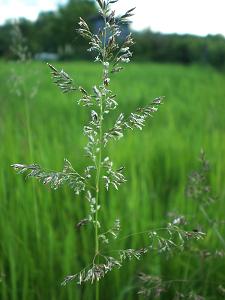 Прохожий, ты идёшь,Но ляжешь, как и я.Присядь и отдохниВ тиши возле меня.Сорви былиночкуИ вспомни о судьбе.Я дома, ты в гостях,Подумай о себе.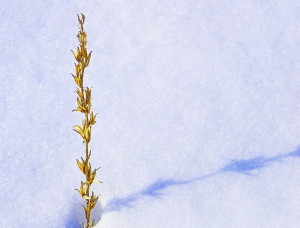 Автор стихов Строки у могильной плиты — Мазеин М.В. 2012 г.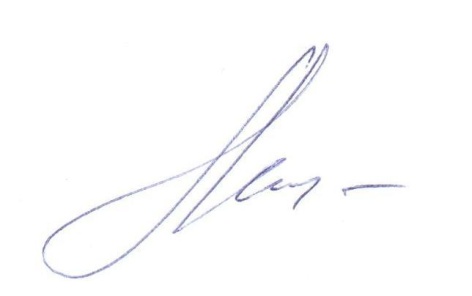 